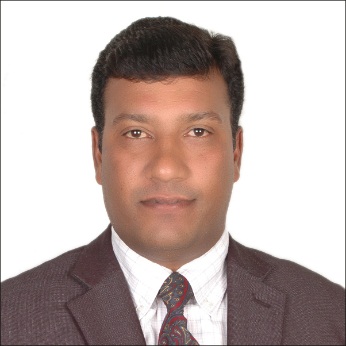 Desmond.371575@2freemail.com           DesmondSpecialist in Human Resources ManagementObjective:  To secure a position as a Human Resources Director in the Hospitality industry, that enables me to use administration and training skills I have obtained through my education and work experience, thus leading the employee development programs and other activities to help the organization grow. Job Synopsis:  Planning, developing and implementing strategy for HR management and development which includes… recruitment and selection policy/practices, discipline, grievance, counselling, paying and conditions, contracts, training and development, succession planning, moral and motivation, culture and attitude development, performance appraisal and quality management issues. (In-depth knowledge & experience with pre-opening projects). SUMMARY OF EXPERIENCE & EXPERTISE More than 20 years of experience in the Hospitality Industry (specializing in HR / Training & Q.H.S.E.)Guiding management and employee actions by researching, developing, writing, and updating the P&PDeveloping organization strategies by identifying and researching human resources issuesContributing information, analysis, and recommendations to organizations’ strategic directionEstablishing human resources objectives in line with organizational objectivesExcellent pre-opening knowledge and training staff to comply with standards of expectationHighly knowledgeable with Policies & Procedures of HR, Training & Q.H.S.E. Remarkable ability to lead, guide, direct, develop and motivate people at all levelsExcellent verbal and written communication skillsSkilled in handling the public with diplomacy and professionalism.My present Job profile and its day to day Responsibilities in general:Manpower Planning Forecasting manpower requirements for the new projects based on the business Objectives.Rationalization of positions as required for manpower staffing as per the project requirement.Implementing and ensuring the compliance of systems for raising manpower requests from Dept.’sEnsuring and facilitating in drafting appropriate Job Description for all positions on the project.Recruitment and SelectionDrafting and releasing of advertisements for recruitment in cost efficient strategies.Sourcing of recruitment consultants (Both at UAE and overseas) for compliance.Ensuring that all the offers / appointment letters are sent on time to the selected candidates. Liaising with PRO’s for complying with the legal formalities for smooth functioning of the business.Organizing / conducting induction programs for all the new employees for legislative compliance.Training and Development Identifying the training and development needs, in conjunction with the business and with HOD’s.Releasing of Annual training calendar through the Training Manager and Departmental Trainers. Identifying  Internal and External Trainers ( sourcing out external training solutions for compliance)Analysing, Evaluating, verifying & validating the training Modules that are relevant to business Implementing strategies  for employee training records to be documented for legislative compliancePerformance Management Guiding /conducting appraiser’s training at the start of the annual appraisal process.Facilitating appraisers in identifying SMART Goals for their direct reportees.Ensuring recommending & implementing guidelines for increment / promotion/salary revision etc...Ensuring that all the staff has a career plan with development needs and milestones. Ensure that incentive schemes etc.…, is conducted as per the establishment’s objectives. HR Policies /practices / grievances & disciplinary procedures.Ensuring all employees are aware of the Employment Policies. ( through Employee handbook, )  Clarifying any queries raised by employees on the application of the HR Policies and benefits.Recommending / suggesting appropriate changes to HR policies as deem fit to the Management.Ensuring that all the communication meets (proposed) by the management are organizedDeveloping Monthly Human Resource Information System (HRIS) & communicating them. Implementing HR Practices like employee satisfaction survey /compensation surveys etc.…Recommending and implementing assessment centres / development centers.Implementing appropriate & concrete grievance and disciplinary Procedures for employee satisfaction.Selecting & recommending senior management team member for any diplomacy proceedingsResponsible to ensure that all the disciplinary proceedings are held as per the guidelines.Leadership/ Management & Building the right cultureReflecting and promoting professionalism in all aspects of the establishment. Actively encouraging open lines of communication to all staff of the establishment.Managing time as appropriate to the needs of the management thus supporting the operation. Championing the practices of the establishments values and cultureEnsuring all employees are treated with respect and courtesy Recommending / implementing employee recognition schemes for motivation & staff retention. PROFESSIONAL EXPERIENCEEDUCATIONAL QUALIFICATIONPROFESSIONAL TRAININGSPERIOD :POSITION :PLACE.Nov.  2016       till dateHuman Resources Manager (pre-opening)Gloria Downtown Hotel Abu Dhabi (U.A.E.)June  2014 to Oct 2016 Manager-Human Resources & TrainingAl Wasita Emirates Group Abu Dhabi. (U.A.E.)Mar.  2012 to May 2014Human Resources Manager (pre-opening)Eden Hospitality Pvt. Ltd. ( India )Feb.  2008 to Feb. 2012Training & Development ManagerShaqab Abela Hospitality Services.(Qatar )Dec.  2006 to Jan. 2008Food Safety & Hygiene Manager (pre-opening)Intercontinental Hotels Group, Abu Dhabi June  2006 to Nov 2006Food Safety & Hygiene OfficerMovenpick Hotels & Resorts,  Dubai   (U.A.E.)  Jan.  2002 to May  2006Food & Beverage Executive.Abela & CO LLC Dubai ( UAE)June 1998 to Dec. 2002H.R. / Training Officer.  (pre-opening)Sterling Holiday Resorts, IndiaApr.  1994 to May 1998Human Resources Coordinator (pre-opening)Hotel Ambassador Pallava ( Chennai –India )PERIODLEVEL OF STUDIESINSTITUTIONJune -  2017D.M.S. (Doctorate In Management Studies) - HRM Indian Institute Of Business Management Studies.July -   2016Executive MBA in  Human Resource ManagementIndian Institute Of Business Management Studies.Nov-    2014Certificate in Training & Development.London College of Business Sciences (L.C.B.S.). U.K.May-    2014Advanced Diploma in Training & Development.The American TESSOL Institute. (U.S.A.)Mar-    1992Diploma in Catering and Hotel ManagementInstitute of Advanced Management, India.July -   1991B.Sc.(Bachelor of Science  )University of Madras (Chennai – South- India)PERIODCOURSE DETAILS NAME OF INSTITUTIONAug.    2011Certified Lead Auditor of  ISO 22000:2005  Modi International ( I.R.C.A. CERTIFIED ) U.K.Dec.    2010Internal Auditors Course I.S.O.  9001:2008Certified from Modi International.Oct.    2008Diploma in  Leadership & Management SkillsInstitute of Leadership & Management (ILM)  U.K.Sept.   2007Level 4 Award In Managing Food Safety.Chartered Institute environmental Health (CIEH) U.KAug.    2006Intermediate Certification on  H.A.C.C.P.Royal Institute of Public Health (RIPH) U.K.